«Цветущий Каштан» благоустройство зоны отдыха в поселке Каштан Ожидаемые результаты: С реализацией проекта территория получит благоустроенное и безопасное место отдыха для жителей, а также безопасное пространство для игр детей всех возрастов, а нахождение на свежем воздухе будет способствовать укреплению здоровья детей и населения в целом. В результате реализации проекта будут созданы условия для активного отдыха детей, молодежи и взрослого населения, а также их совместная деятельность при содержании места отдыха (сезонные субботники по уборке территории, посадка деревьев, декоративных кустарников, цветов, прополка, полив саженцев) даст положительные результаты. У детей и подростков сформируются навыки ответственного отношения к возведенным объектам, бережливости, уважительного отношения к природе и результатам труда по благоустройству и навыки здорового образа жизни. Так же, будут вовлечены в совместную деятельность по благоустройству работники учреждений и организаций, находящихся на территории Большекосульского сельсовета, и предприниматели. Проект даёт возможность принимать активное участие в возрождении своей малой родины, изменяя её внешний облик к лучшему и сделает её привлекательной для дальнейшей жизни и деятельности. Более того, реализация проекта приведет к заметному повышению культурного уровня населения, что приведет к созданию новых рабочих мест и увеличению налоговых поступлений в бюджет.Источники финансирования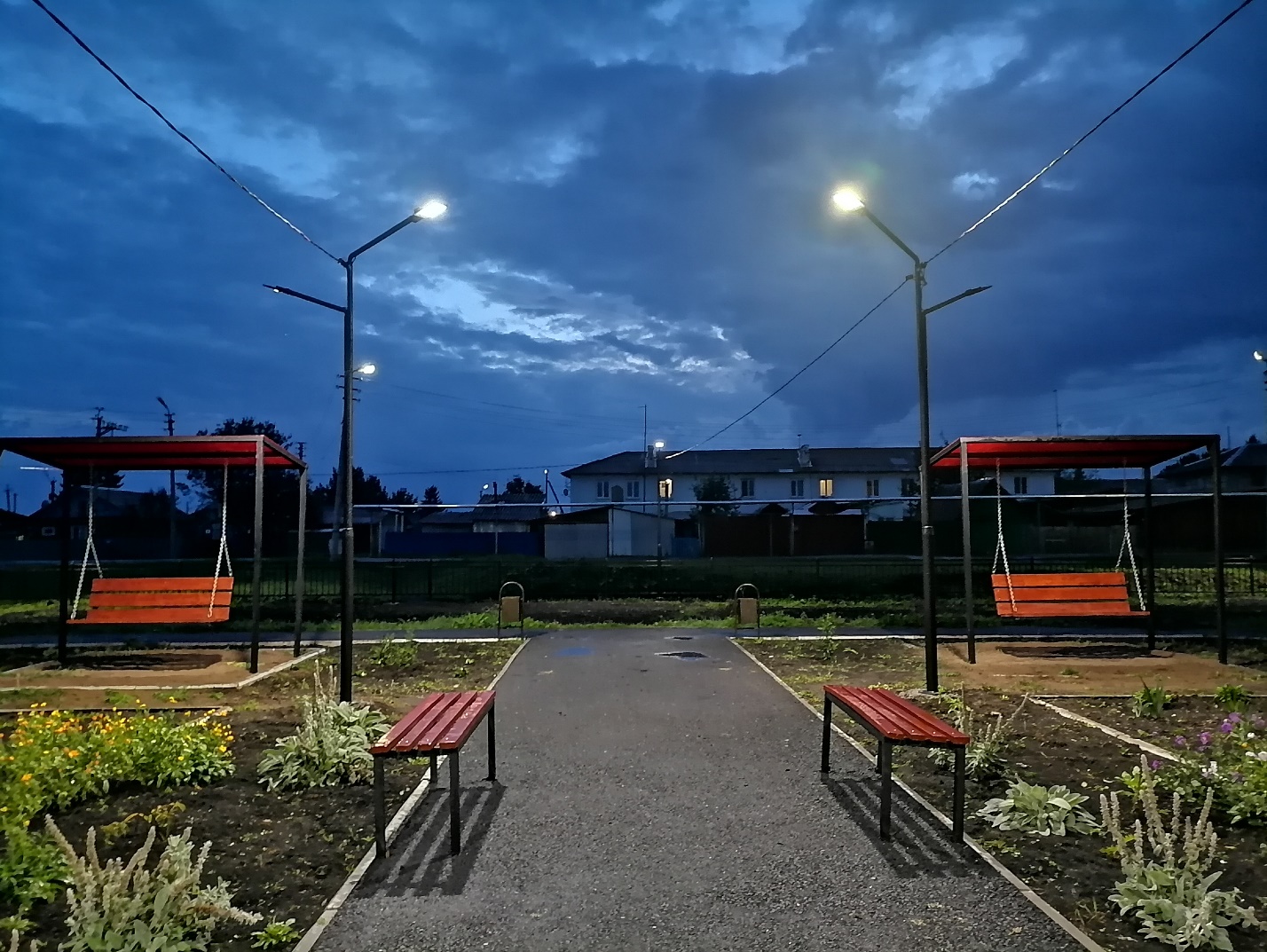 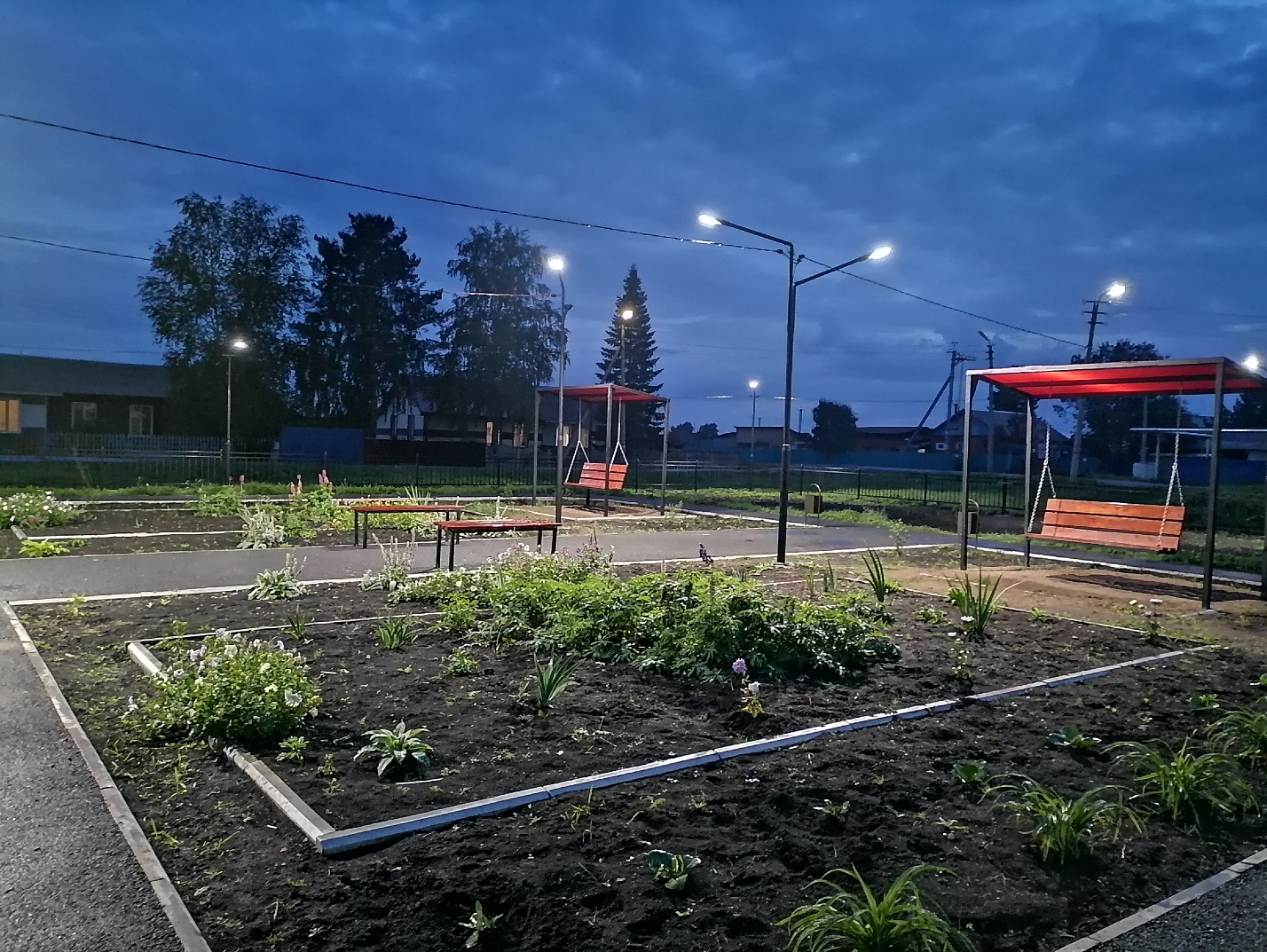 №Виды источниковСумма, т.р.1Местный бюджет (не менее 5% от суммы проекта)45,00 2Население - безвозмездные поступления от физ. лиц (жителей) (не менее 3% от суммы проекта)*26,00 3Юридические лица - безвозмездные поступления от юридических лиц (за исключением поступлений от предприятий и организаций муниципальной формы собственности)* 60,004Субсидия бюджету муниципального образования из краевого бюджета на реализацию программ по поддержке местных инициатив (не более 85% от суммы проекта) 709,06 ИТОГО840,00 